  ПРОФЕСИОНАЛНА ГИМНАЗИЯ ПО ХРАНИТЕЛНИ ТЕХНОЛОГИИ И ТЕХНИКА – ГР. ПЛОВДИВ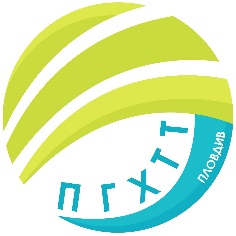 гр. Пловдив 4003, бул. „Васил Априлов” № 156, Директор: 032/95-28-38, Секретар: 032/95-50-18, e- mail: pghtt_plov@pghtt.net, http://pghtt.net/График за провеждане на часа за консултиране на родители и ученици и водене на училищната документация през II-ри срок на 2020/2021 уч. г.      Дейностите по консултиране на родители и ученици и водене на училищната документация на съответната паралелка се извършват от класните ръководители 45 минути извън седмичното разписание на учебните занятия – Сряда от 14.40 ч. инж. Людмила ГанчеваДиректор на ПГ по хранителни технологии и техника –Пловдив